Data wpływu: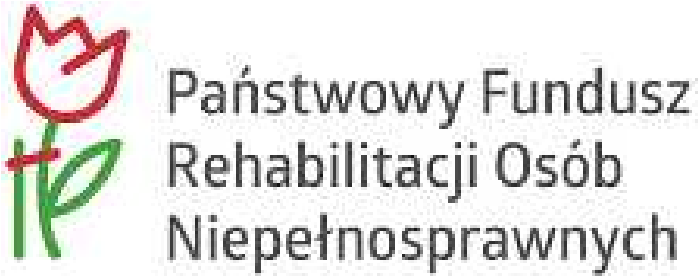 Nr sprawy:WNIOSEK  o dofinansowanie ze środków Państwowego Funduszu Rehabilitacji Osób Niepełnosprawnych zaopatrzenia w sprzęt rehabilitacyjnyCzęść A – DANE WNIOSKODAWCY  Taki sam jak adres siedzibyCzęść B – INFORMACJE DODATKOWEIV. KORZYSTANIE ZE ŚRODKÓW PFRON	Czy Wnioskodawca korzystał ze środków PFRON? NieTakCzęść B – PRZEDMIOT WNIOSKUI. PRZEDMIOT WNIOSKUPrzedmiot wniosku:Ogólna wartość nakładów dotychczas poniesionych przez wnioskodawcę na realizację zadania do końca miesiąca poprzedzającego miesiąc, w którym składany jest wniosek:Część C – INFORMACJE UZUPEŁNIAJĄCEOŚWIADCZENIEOświadczam, że zatrudniam fachową kadrę do obsługi zadania.Oświadczam, że posiadam odpowiednie warunki lokalowe i techniczne do realizacji zadania.I. DANE WNIOSKODAWCYNazwa polaDo uzupełnieniaPełna nazwa Wnioskodawcy:Nr telefonu:Adres e-mail:Strona internetowa:II. ADRES SIEDZIBYNazwa polaDo uzupełnieniaWojewództwo:Powiat:Gmina:Miejscowość:Ulica:Nr domu:Nr lokalu:Kod pocztowy:Poczta:III. ADRES DO KORESPONDENCJIIII. ADRES DO KORESPONDENCJIIII. ADRES DO KORESPONDENCJIIII. ADRES DO KORESPONDENCJINazwa polaDo uzupełnieniaDo uzupełnieniaDo uzupełnieniaWojewództwo:Powiat:Gmina:Miejscowość:Ulica:Nr domu:Nr lokalu:Kod pocztowy:Poczta:OSOBY UPRAWNIONE DO REPREZENTOWANIA WNIOSKODAWCYOSOBY UPRAWNIONE DO REPREZENTOWANIA WNIOSKODAWCYOSOBY UPRAWNIONE DO REPREZENTOWANIA WNIOSKODAWCYOSOBY UPRAWNIONE DO REPREZENTOWANIA WNIOSKODAWCYNazwiska i imiona osób, wraz z podaniem funkcji jaką pełnią w organizacji, które zgodnie z postanowieniami statutu lub innego aktu wewnętrznego są upoważnione do zaciągania zobowiązań finansowych w imieniu Wnioskodawcy.Nazwiska i imiona osób, wraz z podaniem funkcji jaką pełnią w organizacji, które zgodnie z postanowieniami statutu lub innego aktu wewnętrznego są upoważnione do zaciągania zobowiązań finansowych w imieniu Wnioskodawcy.Nazwiska i imiona osób, wraz z podaniem funkcji jaką pełnią w organizacji, które zgodnie z postanowieniami statutu lub innego aktu wewnętrznego są upoważnione do zaciągania zobowiązań finansowych w imieniu Wnioskodawcy.Nazwiska i imiona osób, wraz z podaniem funkcji jaką pełnią w organizacji, które zgodnie z postanowieniami statutu lub innego aktu wewnętrznego są upoważnione do zaciągania zobowiązań finansowych w imieniu Wnioskodawcy.Imię i nazwiskoImię i nazwiskoPESELFunkcjaI. INFORMACJE DODATKOWENazwa polaDo uzupełnieniaStatus prawny:Nr rejestru sądowego (KRS):Data wpisu do rejestru sądowego:Organ założycielski:REGON:NIP:Podstawa działania:Sektor finansów:publicznychniepublicznychNazwa banku:Nr rachunku bankowego:II. INFORMACJE O DZIAŁALNOŚCI WNIOSKODAWCYII. INFORMACJE O DZIAŁALNOŚCI WNIOSKODAWCYII. INFORMACJE O DZIAŁALNOŚCI WNIOSKODAWCYNazwa polaDo uzupełnieniaDo uzupełnieniaCzy wnioskodawca prowadzi działalność na rzecz osób niepełnosprawnych lub działalność związaną z rehabilitacją osób niepełnosprawnych?	 Nie   	 Tak	 Nie   	 TakCzy Wnioskodawca jest płatnikiem VAT:	 Nie 	 Tak	 Nie 	 TakPodstawa prawna zwolnienia z podatku VAT:Wnioskodawca jest podatnikiem podatku VAT, lecz nie jest uprawniony do obniżenia kwoty podatku należnego o podatek naliczony:	 Nie dotyczy   Nie   	 Tak	 Nie dotyczy   Nie   	 TakPodstawa prawna:Czy wnioskodawca otrzymał pomoc de minimis w okresie obejmującym bieżący rok kalendarzowy oraz dwa poprzedzające go lata kalendarzowe?:	 Nie 	 Tak	 Nie 	 TakCzy wnioskodawca otrzymał pomoc inną niż de minimis (w odniesieniu do tych samych kosztów kwalifikujących się do objęcia pomocą oraz na dany projekt inwestycyjny, z którym jest związana pomoc de minimis)?: Nie 	 Tak Nie 	 Tak Nie 	 TakCzy wnioskodawca posiada status zakładu pracy chronionej?: Nie   	 Tak Nie   	 Tak Nie   	 TakCzy wnioskodawca jest podmiotem prowadzącym działalność gospodarczą?: Nie    Tak Nie    Tak Nie    TakIII. INFORMACJE O PROWADZONEJ DZIAŁALNOŚCI NA RZECZ OSÓB NIEPEŁNOSPRAWNYCHIII. INFORMACJE O PROWADZONEJ DZIAŁALNOŚCI NA RZECZ OSÓB NIEPEŁNOSPRAWNYCHIII. INFORMACJE O PROWADZONEJ DZIAŁALNOŚCI NA RZECZ OSÓB NIEPEŁNOSPRAWNYCHNazwa polaDo uzupełnieniaDo uzupełnieniaOd kiedy Wnioskodawca prowadzi działalność na rzecz osób niepełnosprawnych?Liczba zatrudnionej kadry specjalistycznej związanej z działalnością na rzecz osób niepełnosprawnych:Kwalifikacje zatrudnionej kadry specjalistycznej związanej z działalnością na rzecz osób niepełnosprawnych:V. CELE WYKORZYSTANIA OTRZYMANYCH ŚRODKÓW PFRONV. CELE WYKORZYSTANIA OTRZYMANYCH ŚRODKÓW PFRONV. CELE WYKORZYSTANIA OTRZYMANYCH ŚRODKÓW PFRONV. CELE WYKORZYSTANIA OTRZYMANYCH ŚRODKÓW PFRONV. CELE WYKORZYSTANIA OTRZYMANYCH ŚRODKÓW PFRONV. CELE WYKORZYSTANIA OTRZYMANYCH ŚRODKÓW PFRONCel dofinansowaniaNr umowyData zawarcia Kwota dofinansowaniaStan rozliczeniaKwota rozliczonaII. SZCZEGÓŁOWY PRELIMINARZ SPRZĘTU II. SZCZEGÓŁOWY PRELIMINARZ SPRZĘTU II. SZCZEGÓŁOWY PRELIMINARZ SPRZĘTU II. SZCZEGÓŁOWY PRELIMINARZ SPRZĘTU II. SZCZEGÓŁOWY PRELIMINARZ SPRZĘTU II. SZCZEGÓŁOWY PRELIMINARZ SPRZĘTU Lp.NazwaNazwaIlość sztukCena jednostkowaWartość ogółemDo weryfikacji (wypełnia PCPR)III. MIEJSCE REALIZACJIIII. MIEJSCE REALIZACJIIII. MIEJSCE REALIZACJIIII. MIEJSCE REALIZACJIIII. MIEJSCE REALIZACJINazwa polaNazwa polaDo uzupełnieniaDo uzupełnieniaDo uzupełnieniaDo uzupełnieniaDo uzupełnieniaOkreślenie planowanych lokalizacji, w których będzie znajdował się sprzęt będący przedmiotem wniosku:Określenie planowanych lokalizacji, w których będzie znajdował się sprzęt będący przedmiotem wniosku:IV. OPIS PRZEDSIĘWZIĘCIAIV. OPIS PRZEDSIĘWZIĘCIAIV. OPIS PRZEDSIĘWZIĘCIAIV. OPIS PRZEDSIĘWZIĘCIAIV. OPIS PRZEDSIĘWZIĘCIANazwa polaNazwa polaDo uzupełnieniaDo uzupełnieniaDo uzupełnieniaDo uzupełnieniaDo uzupełnieniaTermin od:Termin od:Termin do:Termin do:Cel dofinansowania:Cel dofinansowania:Liczba uczestników ogółem:Liczba uczestników ogółem:- w tym osoby niepełnosprawne do 18lat:- w tym osoby niepełnosprawne do 18lat:- w tym osoby niepełnosprawne powyżej 18 lat:- w tym osoby niepełnosprawne powyżej 18 lat:Przewidywane efekty:Przewidywane efekty:KOSZTY PRZEDSIĘWZIĘCIAKOSZTY PRZEDSIĘWZIĘCIANazwa polaDo uzupełnieniaPrzewidywany łączny koszt realizacji zadania:Wnioskowana kwota dofinansowania ze środków PFRON:Własne środki przeznaczone na realizację zadania:Inne publiczne źródła finansowania ogółem - z wyłączeniem środków pochodzących z PFRON:Inne niepubliczne źródła finansowania ogółem - z wyłączeniem środków pochodzących z PFRON:MiejscowośćDataPodpisy osób uprawnionych do reprezentowania WnioskodawcyZAŁĄCZNIKI DO WNIOSKULp.PlikUZUPEŁNIONE ZAŁĄCZNIKI DO WNIOSKULp.PlikLISTA ZAŁĄCZNIKÓW WPROWADZONA W NABORZELISTA ZAŁĄCZNIKÓW WPROWADZONA W NABORZELp.Lista1.Oferta cenowa sprzętu rehabilitacyjnego lub faktura proforma.2.Dokumenty świadczące o prowadzeniu działalności na rzecz osób niepełnosprawnych lub działalności związanej z rehabilitacją osób niepełnosprawnych przez okres 2 lat przed  dniem złożenia wniosku.3.Oświadczenie, że Wnioskodawca nie posiada zaległości wobec PFRON oraz, że nie był w ciągu 3 lat przed złożeniem wniosku stroną umowy zawartej z PFRON i rozwiązanej z przyczyn leżących po jego stronie. 4.Informacja o pomocy publicznej udzielonej w czasie trzech kolejnych lat poprzedzających dzień złożenia wniosku, zgodnie z przepisami o warunkach dopuszczalności i nadzorowaniu pomocy publicznej dla przedsiębiorców (w przypadku, gdy podmiot jest przedsiębiorcą zaświadczenie o prowadzeniu działalności gospodarczej).5.W przypadku pracodawcy będącego zakładem pracy chronionej:-potwierdzoną kopię decyzji w sprawie przyznania statusu zakładu pracy chronionej,-informację o wysokości oraz sposobie wykorzystania środków PFRON za okres 3 miesięcy przed dniem złożenia wniosku,-informację, o której mowa w punkcie 4.6.Udokumentowanie posiadania środków własnych lub pozyskanych  z innych źródeł niż PFRON.7.Pełnomocnictwo do reprezentowania Wnioskodawcy – jeśli dotyczy.PODPISANY WNIOSEKPODPISANY WNIOSEKPlikPlik